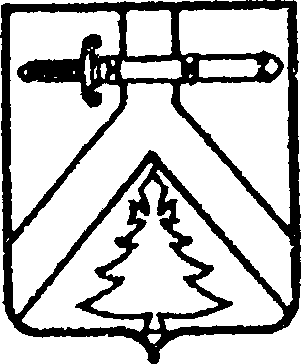 АДМИНИСТРАЦИИ ИМИССКОГО СЕЛЬСОВЕТАКУРАГИНСКОГО РАЙОНА КРАСНОЯРСКОГО КРАЯПОСТАНОВЛЕНИЕ05.02.2016                                        с.Имисское                                           № 1-пО  согласии на переводиз одной  категории в другуюВ соответствии со статьей 8 Земельного кодекса Российской Федерации,  статьями 2,7 Федерального Закона от  21.12.2004г. № 172-ФЗ «О переводе земель или земельных участков из одной категории в другую», Федеральным законом от 24.06.1998г. № 89-ФЗ «Об отходах производства и потребления», на основании заявления Главы района от 04.02.2016г. В.В.Дутченко, руководствуясь Уставом муниципального образования Имисский сельсовет Курагинского района Красноярского края, ПОСТАНОВЛЯЮ:1. Дать  согласие на перевод земельного участка по адресу: Российская Федерация, Красноярский край, Курагинский район, Имисский сельсовет, 2200 метров в южном  направлении от южной окраины села Имисское, земли сельскохозяйственного назначения, с кадастровым номером 24:23:0901002:311,  площадью 9006 кв.м., с разрешенным использованием – сельскохозяйственное использование, из категории «земли сельскохозяйственного назначения» в категорию «земли промышленности, энергетики, транспорта, связи, радиовещания, телевидения, информатики, земли для обеспечения космической деятельности, земли обороны, безопасности и земли иного специального назначения, с разрешенным использованием «коммунальное хозяйство». 2. Контроль за исполнением настоящего постановления оставляю за собой.	3. Постановление вступает в силу со дня подписания.Глава сельсовета                             					 А.А.Зоткин